                Careers Newsletter Edition 4                              Summer 2023/Sivan 5783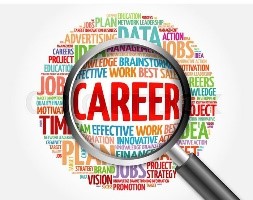 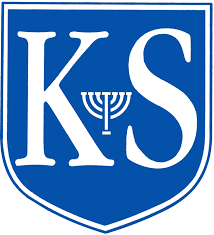        Learning. Charity. Community.WHAT’S BEEN HAPPENING THIS TERM                                             UP COMING VISITS              Y12 Bank of America InsightsY7 Disney Theatre Careers                                               STUDENT OPPORTUNITIES & EVENTS FOR Summer: 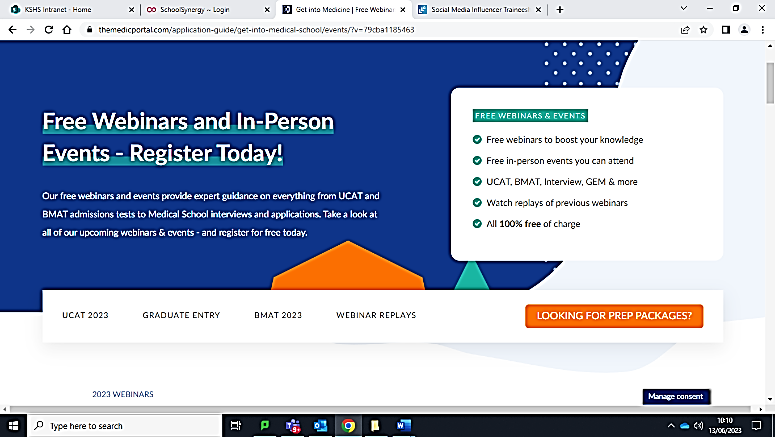 Introducing Soaring to Success®: Empowering Students in Aviation and Aerospace -  a  program 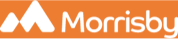 aimed at 13-17-year-olds with no prior connectionto aviation or aerospace industries. For further information  email Roxanne Hurry at roxanne.hurry@airleague.co.uk  If your child would like to come and speak to a careers adviser then please ask them to either email Mrs Shepherd (Careers coordinator) dshepherd20.317@kkshs.uk or Ms Tye (part time SEND adviser) mtye1.317@kkshs.uk or call into the office on the first floor to book a meeting. 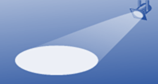 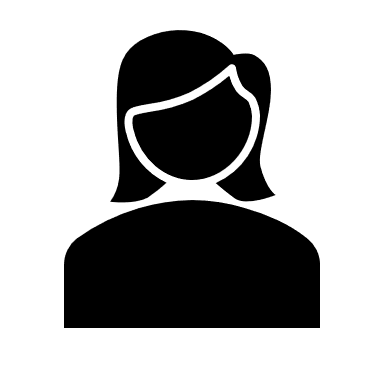 Spotlight on our KS alumni- Where are they now?     What did you do after leaving KSHS?  /Where do you work?I began working in the Kehila Department as an Informal educator.Why did you choose this job?I was offered this job and saw it as an incredible opportunity to give back to the school for all the support they have given me the past 7 years.What are your main duties?I help plan and organise events and trips for the school. This includes religious festivals such as Purim and Chanukah and running weekly lunch time programmes for our Year 7s. I have also managed projects such as the Alan Senitt Programme to help our upper school students build interpersonal skills which I feel are vital for their future.What do you plan to do with your new skills?This job role has built up my confidence and organisational skills greatly. It has given me the opportunity to feel more optimistic as I continue to pursue my career in Education.What advice would you give to someone interested in pursuing a similar path?    I would say if you wish to go into teaching, be sure you really want to do it; teaching is a hard profession. It is, however, incredibly rewarding. As you start to pursue a career in Education, try to volunteer at a school so you can better understand what teaching is like. This helped me to solidify my decision for my future career.     We hope that you have found this edition useful and would welcome your feedback and any suggestions for information that you would like to see if future editions.              Careers Team at King Solomon High School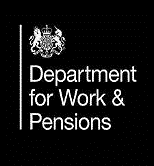 May: Y8 – ‘World of Work’ employability skills sessions with DWP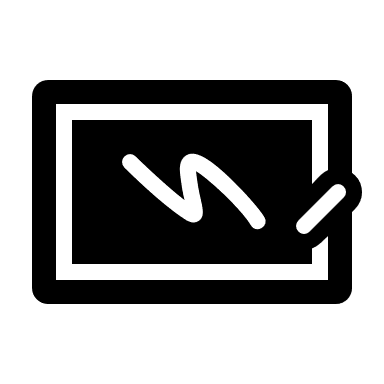 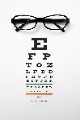 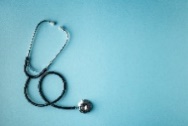 Y12 Career Focus sessions:Medicine        Optometry         Teaching Sarah Stoll      Louise                     Jagriti JyotiY12 CV writing session – with Mrs ShepherdY7 have all registered and been able to explore 1 career during Careers sessions.